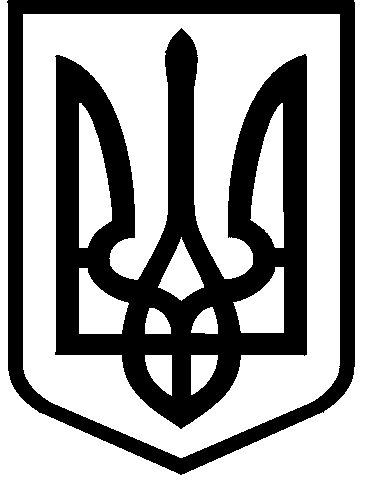 КИЇВСЬКА МІСЬКА РАДАІХ СКЛИКАННЯПОСТІЙНА КОМІСІЯ З ПИТАНЬ ПІДПРИЄМНИЦТВА, ПРОМИСЛОВОСТІ ТА МІСЬКОГО БЛАГОУСТРОЮ01044, м. Київ, вул. Хрещатик, 36  к. 1005                                                                                      тел.:(044)202-70-29Протокол № 3/4засідання постійної комісії Київської міської ради з питань підприємництва, промисловості та міського благоустрою	від 09.06.2021 р.Місце проведення: Київська міська рада, м. Київ, вул. Хрещатик, 36,     5-й поверх, к.514, 14.00Склад комісії: 3 депутати Київської міської ради.Присутні 2 депутати Київської міської ради, члени постійної комісії з питань підприємництва, промисловості та міського благоустрою: Відсутній 1 депутат Київської міської ради, секретар постійної комісії з питань підприємництва, промисловості та міського благоустрою Ігор ШПАК.Присутні  (запрошені) на засіданні постійної комісії:Порядок денний:1.  Про розгляд звернення голови Оболонської районної в місті Києві державної адміністрації вих. від 01.06.2021 №104-4200 (вх. від 01.06.2021 №08/12571) щодо неналежної організації сезонних ярмарків КП «Поділ-Нерухомість».(Доповідачі: Сазанович О.Р. – заступник  голови Оболонської районної в місті Києві державної адміністрації; Костіков В.В. – в.о. директора Департаменту промисловості та розвитку підприємництва виконавчого органу Київської міської ради (Київської міської державної адміністрації)).2. Про розгляд проєкту рішення Київської міської ради «Про передачу ТОВАРИСТВУ З ОБМЕЖЕНОЮ ВІДПОВІДАЛЬНІСТЮ «ВЕСТ РЕАЛТІ» земельної ділянки в оренду для реконструкції торговельного павільйону під заклад громадського харчування з подальшим його обслуговуванням та експлуатацією на просп. Павла Тичини, 20 у Дніпровському районі міста Києва (519244964)» доручення заступника міського голови-секретаря Київської міської ради від 27.04.2021 №08/231-1399/ПР.(Доповідач: Дворніков В.М. – перший заступник директора Департаменту земельних ресурсів виконавчого органу Київської міської ради (Київської міської державної адміністрації)).3. Про розгляд проєкту рішення Київської міської ради «Про передачу ТОВАРИСТВУ З ОБМЕЖЕНОЮ ВІДПОВІДАЛЬНІСТЮ «НОВИЙ ДРУК» земельної ділянки в оренду для експлуатації та обслуговування виробничої будівлі на вул. Магнітогорській, 1 у Деснянському районі міста Києва (314108892)» доручення заступника міського голови-секретаря Київської міської ради від 27.04.2021 №08/231-1394/ПР.(Доповідач: Дворніков В.М. – перший заступник директора Департаменту земельних ресурсів виконавчого органу Київської міської ради (Київської міської державної адміністрації)).4.  Про розгляд проєкту рішення Київської міської ради «Про відмову товариству з обмеженою відповідальністю «АГЕНЦІЯ «ЖИТЛОБУДСЕРВІС» в поновленні договору оренди земельної ділянки від 13 квітня 2006 року № 82-6-00362 (205761108)» доручення заступника міського голови-секретаря Київської міської ради від 11.05.2021 №08/231-1470/ПР.(Доповідач: Дворніков В.М. – перший заступник директора Департаменту земельних ресурсів виконавчого органу Київської міської ради (Київської міської державної адміністрації)).5. Про розгляд проєкту рішення Київської міської ради «Про поновлення товариству з обмеженою відповідальністю «КОНСТАНТА ГРУП» договору оренди земельної ділянки від 16 березня 2011 року № 63-6-00605 (490054149)» доручення заступника міського голови-секретаря Київської міської ради від 11.05.2021 №08/231-1447/ПР.  (Доповідач: Дворніков В.М. – перший заступник директора Департаменту земельних ресурсів виконавчого органу Київської міської ради (Київської міської державної адміністрації)).6. Про розгляд проєкту рішення Київської міської ради «Про поновлення товариству з обмеженою відповідальністю «КАТРІН» договору оренди земельної ділянки від 25 липня 2007 року № 63-6-00425 (зі змінами) (587205478)» доручення заступника міського голови-секретаря Київської міської ради від 11.05.2021 №08/231-1442/ПР.(Доповідач: Дворніков В.М. – перший заступник директора Департаменту земельних ресурсів виконавчого органу Київської міської ради (Київської міської державної адміністрації)).7. Про розгляд проєкту рішення Київської міської ради «Про передачу ПРИВАТНОМУ ПІДПРИЄМСТВУ «КОНСТАНТА КИЇВ» земельної ділянки в оренду для експлуатації та обслуговування нежитлової будівлі (магазин) на просп. Героїв Сталінграду, 39В в Оболонському районі міста Києва (609374104)» доручення заступника міського голови-секретаря Київської міської ради від 17.05.2021 №08/231-1633/ПР.(Доповідач: Дворніков В.М. – перший заступник директора Департаменту земельних ресурсів виконавчого органу Київської міської ради (Київської міської державної адміністрації)).8. Про розгляд проєкту рішення Київської міської ради «Про поновлення товариству з обмеженою відповідальністю «МАГІСТРАЛЬ-БУД ЛТД» договору оренди земельної ділянки від 16 березня 2011 року № 63-6-00607 біля станції метро «Харківська», парна сторона, діл. № 2 у Дарницькому районі (380535819)» доручення заступника міського голови-секретаря Київської міської ради від 11.05.2021 №08/231-1469/ПР.(Доповідач: Дворніков В.М. – перший заступник директора Департаменту земельних ресурсів виконавчого органу Київської міської ради (Київської міської державної адміністрації)).9. Про розгляд проєкту рішення Київської міської ради «Про поновлення товариству з обмеженою відповідальністю «ЛІЛІЯ-МБ» договору оренди земельної ділянки від 01 серпня 2005 року № 78-6-00292 (зі змінами) (310558213)» доручення заступника міського голови-секретаря Київської міської ради від 11.05.2021 №08/231-1501/ПР.(Доповідач: Дворніков В.М. – перший заступник директора Департаменту земельних ресурсів виконавчого органу Київської міської ради (Київської міської державної адміністрації)).10. Про розгляд висновку «Про поновлення ТОВ "НОВА ЕРА" договору оренди земельної ділянки для експлуатації та обслуговування магазину "Кулінарія" на вул. Зодчих, 70 у Святошинському районі м. Києва А-19805»  (від 21.06.2016          № 08/231-2599/ПР).(Доповідач: Дворніков В.М. – перший заступник директора Департаменту земельних ресурсів виконавчого органу Київської міської ради (Київської міської державної адміністрації)).СЛУХАЛИ: Владислава ТРУБІЦИНА, головуючого на засіданні щодо прийняття за основу порядку денного із десяти питань засідання постійної комісії Київської міської ради з питань підприємництва, промисловості та міського благоустрою від 09.06.2021.ВИРІШИЛИ: прийняти за основу порядок денний із десяти питань засідання постійної комісії Київської міської ради з питань підприємництва, промисловості та міського благоустрою від 09.06.2021.ГОЛОСУВАЛИ: «за» - 2, «проти» - 0, «утрималось» - 0, «не голосували» - 0. Рішення прийнято.Питання, винесені на розгляд з голосу: СЛУХАЛИ: Владислава ТРУБІЦИНА, головуючого на засіданні, який запропонував включити до проєкту порядку денного проєкт рішення Київської міської ради «Про деякі питання здійснення благоустрою прилеглої території до будівлі станції метрополітену «Арсенальна» з влаштуванням фонтана між будинками № 1 та № 3 на вул. Івана Мазепи у Печерському районі м. Києва» доручення заступника міського голови-секретаря Київської міської ради від 01.06.2021 №08/231-1774/ПР.ВИРІШИЛИ: включити до проєкту порядку денного проєкт рішення Київської міської ради «Про деякі питання здійснення благоустрою прилеглої території до будівлі станції метрополітену «Арсенальна» з влаштуванням фонтана між будинками № 1 та № 3 на вул. Івана Мазепи у Печерському районі м. Києва» доручення заступника міського голови-секретаря Київської міської ради від 01.06.2021 №08/231-1774/ПР.ГОЛОСУВАЛИ: «за» - 2, «проти» - 0, «утрималось» - 0, «не голосували» - 0.Рішення прийнято.СЛУХАЛИ: Владислава ТРУБІЦИНА, головуючого на засіданні, щодо прийняття в цілому порядку денного із одинадцяти питань засідання постійної комісії Київської міської ради з питань підприємництва, промисловості та міського благоустрою від 09.06.2021 із включеним до порядку денного питанням.ВИРІШИЛИ: прийняти в цілому порядок денний із одинадцяти питань засідання постійної комісії Київської міської ради з питань підприємництва, промисловості та міського благоустрою від 09.06.2021 з питанням, включеним з голосу.ГОЛОСУВАЛИ: «за» - 2, «проти» - 0, «утрималось» - 0, «не голосували» - 0.Рішення прийнято.Відповідно до статті восьмої Регламенту Київської міської ради Владислав ТРУБІЦИН, головуючий на засіданні, звернувся до депутатів постійної комісії із питанням про наявність у будь-кого реального чи потенційного конфлікту інтересів стосовно будь-якого з питань порядку денного, а також наявність відомостей про конфлікт інтересів у будь-кого з колег депутатів.СЛУХАЛИ: Владислава ТРУБІЦИНА, головуючого на засіданні, з пропозицією покласти обов’язки секретаря на це засідання постійної комісії Київської міської ради з питань підприємництва, промисловості та міського благоустрою на заступника голови постійної комісії Київської міської ради з питань підприємництва, промисловості та міського благоустрою Ірину НИКОРАК.ВИРІШИЛИ: покласти обов’язки секретаря на це засідання постійної комісії Київської міської ради з питань підприємництва, промисловості та міського благоустрою на заступника голови постійної комісії Київської міської ради з питань підприємництва, промисловості та міського благоустрою Ірину НИКОРАК.ГОЛОСУВАЛИ: «за» - 2, «проти» - 0, «утрималось» - 0, «не голосували» - 0.  Рішення прийнято.СЛУХАЛИ: Владислава ТРУБІЦИНА, головуючого на засіданні, з пропозицією щодо зміни черговості розгляду питань порядку денного постійної комісії від 09.06.2021 та розглянути проєкт рішення Київської міської ради «Про деякі питання здійснення благоустрою прилеглої території до будівлі станції метрополітену «Арсенальна» з влаштуванням фонтана між будинками № 1 та № 3 на вул. Івана Мазепи у Печерському районі м. Києва» доручення заступника міського голови-секретаря Київської міської ради від 01.06.2021 №08/231-1774/ПР першим питанням.ВИРІШИЛИ: змінити черговість розгляду питань порядку денного постійної комісії від 09.06.2021  та розглянути проєкт рішення Київської міської ради «Про деякі питання здійснення благоустрою прилеглої території до будівлі станції метрополітену «Арсенальна» з влаштуванням фонтана між будинками № 1 та № 3 на вул. Івана Мазепи у Печерському районі м. Києва» доручення заступника міського голови-секретаря Київської міської ради від 01.06.2021 №08/231-1774/ПР першим питанням.ГОЛОСУВАЛИ: «за» - 2, «проти» - 0, «утрималось» - 0, «не голосували» - 0.Рішення прийнято.Розгляд (обговорення) питань порядку денного:1. Про розгляд проєкту рішення Київської міської ради «Про деякі питання здійснення благоустрою прилеглої території до будівлі станції метрополітену «Арсенальна» з влаштуванням фонтана між будинками № 1 та № 3 на вул. Івана Мазепи у Печерському районі м. Києва» доручення заступника міського голови-секретаря Київської міської ради від 01.06.2021 №08/231-1774/ПР першим питанням.СЛУХАЛИ: Владислава ТРУБІЦИНА, головуючого на засіданні.ВИСТУПИЛИ: Микола ПОВОРОЗНИК.ВИРІШИЛИ: підтримати проєкт рішення Київської міської ради «Про деякі питання здійснення благоустрою прилеглої території до будівлі станції метрополітену «Арсенальна» з влаштуванням фонтана між будинками № 1 та № 3 на вул. Івана Мазепи у Печерському районі м. Києва» доручення заступника міського голови-секретаря Київської міської ради від 01.06.2021 №08/231-1774/ПР першим питанням.ГОЛОСУВАЛИ: «за» - 2, «проти» - 0, «утрималось» - 0, «не голосували» - 0.Рішення прийнято. 2. Про розгляд звернення голови Оболонської районної в місті Києві державної адміністрації вих. від 01.06.2021 №104-4200 (вх. від 01.06.2021 №08/12571) щодо неналежної організації сезонних ярмарків КП «Поділ-Нерухомість».СЛУХАЛИ: Владислава ТРУБІЦИНА, головуючого на засіданні.ВИСТУПИЛИ: Володимир КОСТІКОВ, Ігор ШЕВЧЕНКО, Ірина НИКОРАК, Олександр САЗАНОВИЧ, Владислав ТРУБІЦИН, Юрій ФЕДОРЕНКО, Михайло ПРИСЯЖНЮК, Валентина МАНДРИК, Володимир ЦИБА.ВИРІШИЛИ: Створити робочу групу з питань розміщення та проведення сезонних ярмарків у місті Києві.ГОЛОСУВАЛИ: «за» - 2, «проти» - 0, «утрималось» - 0, «не голосували» - 0.Рішення прийнято.Утворити склад робочої групи з питань розміщення та проведення сезонних ярмарків у місті Києві у складі: Трубіцин В.С. (голова постійної  комісії Київської міської ради з питань підприємництва, промисловості та міського балгоустрою), Никорак І.П.,  (заступник голова постійної  комісії Київської міської ради з питань підприємництва, промисловості та міського балгоустрою), Федоренко Ю.С. (депутат Київської міської ради), Присяжнюк М.О. (депутат Київської міської ради).ГОЛОСУВАЛИ: «за» - 2, «проти» - 0, «утрималось» - 0, «не голосували» - 0.Рішення прийнято.Виконуючому обов’язки директора Департаменту промисловості та розвитку підприємництва виконавчого органу Київської міської ради (Київської міської державної адміністрації), Костікову Володимиру Володимировичу, визначити інше комунальне підприємство організатором проведення сезонних ярмарків в Оболонському районі міста Києва та здійснити відповідну процедуру щодо зміни організатора проведення сезонних ярмарків в Оболонському районі міста Києва. ГОЛОСУВАЛИ: «за» - 2, «проти» - 0, «утрималось» - 0, «не голосували» - 0.Рішення прийнято.3.. Про розгляд проєкту рішення Київської міської ради «Про передачу ТОВАРИСТВУ З ОБМЕЖЕНОЮ ВІДПОВІДАЛЬНІСТЮ «ВЕСТ РЕАЛТІ» земельної ділянки в оренду для реконструкції торговельного павільйону під заклад громадського харчування з подальшим його обслуговуванням та експлуатацією на просп. Павла Тичини, 20 у Дніпровському районі міста Києва (519244964)» доручення заступника міського голови-секретаря Київської міської ради від 27.04.2021 №08/231-1399/ПР.СЛУХАЛИ: Владислава ТРУБІЦИНА, головуючого на засіданні.ВИСТУПИЛИ: Віктор ДВОРНІКОВ, Ірина НИКОРАК.ВИРІШИЛИ: перенести розгляд проєкту рішення Київської міської ради «Про передачу ТОВАРИСТВУ З ОБМЕЖЕНОЮ ВІДПОВІДАЛЬНІСТЮ «ВЕСТ РЕАЛТІ» земельної ділянки в оренду для реконструкції торговельного павільйону під заклад громадського харчування з подальшим його обслуговуванням та експлуатацією на просп. Павла Тичини, 20 у Дніпровському районі міста Києва (519244964)» доручення заступника міського голови-секретаря Київської міської ради від 27.04.2021 №08/231-1399/ПР на наступне засідання постійної комісії.ГОЛОСУВАЛИ: «за» - 2, «проти» - 0, «утрималось» - 0, «не голосували» - 0. Рішення прийнято.4. Про розгляд проєкту рішення Київської міської ради «Про передачу ТОВАРИСТВУ З ОБМЕЖЕНОЮ ВІДПОВІДАЛЬНІСТЮ «НОВИЙ ДРУК» земельної ділянки в оренду для експлуатації та обслуговування виробничої будівлі на вул. Магнітогорській, 1 у Деснянському районі міста Києва (314108892)» доручення заступника міського голови-секретаря Київської міської ради від 27.04.2021 №08/231-1394/ПР.СЛУХАЛИ: Владислава ТРУБІЦИНА, головуючого на засіданні.ВИСТУПИЛИ: Віктор ДВОРНІКОВ.ВИРІШИЛИ: підтримати проєкт рішення Київської міської ради «Про передачу ТОВАРИСТВУ З ОБМЕЖЕНОЮ ВІДПОВІДАЛЬНІСТЮ «НОВИЙ ДРУК» земельної ділянки в оренду для експлуатації та обслуговування виробничої будівлі на вул. Магнітогорській, 1 у Деснянському районі міста Києва (314108892)» доручення заступника міського голови-секретаря Київської міської ради від 27.04.2021 №08/231-1394/ПР.ГОЛОСУВАЛИ: «за» - 2, «проти» - 0, «утрималось» - 0, «не голосували» - 0. Рішення прийнято.5. Про розгляд проєкту рішення Київської міської ради «Про відмову товариству з обмеженою відповідальністю «АГЕНЦІЯ «ЖИТЛОБУДСЕРВІС» в поновленні договору оренди земельної ділянки від 13 квітня 2006 року № 82-6-00362 (205761108)» доручення заступника міського голови-секретаря Київської міської ради від 11.05.2021 №08/231-1470/ПР.СЛУХАЛИ: Владислава ТРУБІЦИНА, головуючого на засіданні.ВИСТУПИЛИ: Віктор ДВОРНІКОВ.ВИРІШИЛИ: підтримати проєкт рішення Київської міської ради «Про відмову товариству з обмеженою відповідальністю «АГЕНЦІЯ «ЖИТЛОБУДСЕРВІС» в поновленні договору оренди земельної ділянки від 13 квітня 2006 року № 82-6-00362 (205761108)» доручення заступника міського голови-секретаря Київської міської ради від 11.05.2021 №08/231-1470/ПР.ГОЛОСУВАЛИ: «за» - 2, «проти» - 0, «утрималось» - 0, «не голосували» - 0. Рішення прийнято.6. Про розгляд проєкту рішення Київської міської ради «Про поновлення товариству з обмеженою відповідальністю «КОНСТАНТА ГРУП» договору оренди земельної ділянки від 16 березня 2011 року № 63-6-00605 (490054149)» доручення заступника міського голови-секретаря Київської міської ради від 11.05.2021 №08/231-1447/ПР.  СЛУХАЛИ: Владислава ТРУБІЦИНА, головуючого на засіданні.ВИСТУПИЛИ: Віктор ДВОРНІКОВ.ВИРІШИЛИ: підтримати проєкт рішення Київської міської ради «Про поновлення товариству з обмеженою відповідальністю «КОНСТАНТА ГРУП» договору оренди земельної ділянки від 16 березня 2011 року № 63-6-00605 (490054149)» доручення заступника міського голови-секретаря Київської міської ради від 11.05.2021 №08/231-1447/ПР.  ГОЛОСУВАЛИ: «за» - 2, «проти» - 0, «утрималось» - 0, «не голосували» - 0. Рішення прийнято.7. Про розгляд проєкту рішення Київської міської ради «Про поновлення товариству з обмеженою відповідальністю «КАТРІН» договору оренди земельної ділянки від 25 липня 2007 року № 63-6-00425 (зі змінами) (587205478)» доручення заступника міського голови-секретаря Київської міської ради від 11.05.2021 №08/231-1442/ПР.СЛУХАЛИ: Владислава ТРУБІЦИНА, головуючого на засіданні.ВИСТУПИЛИ: Віктор ДВОРНІКОВ.ВИРІШИЛИ: підтримати проєкт рішення Київської міської ради «Про поновлення товариству з обмеженою відповідальністю «КАТРІН» договору оренди земельної ділянки від 25 липня 2007 року № 63-6-00425 (зі змінами) (587205478)» доручення заступника міського голови-секретаря Київської міської ради від 11.05.2021 №08/231-1442/ПР.ГОЛОСУВАЛИ: «за» - 2, «проти» - 0, «утрималось» - 0, «не голосували» - 0. Рішення прийнято.8. Про розгляд проєкту рішення Київської міської ради «Про передачу ПРИВАТНОМУ ПІДПРИЄМСТВУ «КОНСТАНТА КИЇВ» земельної ділянки в оренду для експлуатації та обслуговування нежитлової будівлі (магазин) на просп. Героїв Сталінграду, 39В в Оболонському районі міста Києва (609374104)» доручення заступника міського голови-секретаря Київської міської ради від 17.05.2021 №08/231-1633/ПР.СЛУХАЛИ: Владислава ТРУБІЦИНА, головуючого на засіданні.ВИСТУПИЛИ: Віктор ДВОРНІКОВ.ВИРІШИЛИ: підтримати проєкт рішення Київської міської ради «Про передачу ПРИВАТНОМУ ПІДПРИЄМСТВУ «КОНСТАНТА КИЇВ» земельної ділянки в оренду для експлуатації та обслуговування нежитлової будівлі (магазин) на просп. Героїв Сталінграду, 39В в Оболонському районі міста Києва (609374104)» доручення заступника міського голови-секретаря Київської міської ради від 17.05.2021 №08/231-1633/ПР.ГОЛОСУВАЛИ: «за» - 2, «проти» - 0, «утрималось» - 0, «не голосували» -0. Рішення прийнято.9. Про розгляд проєкту рішення Київської міської ради «Про поновлення товариству з обмеженою відповідальністю «МАГІСТРАЛЬ-БУД ЛТД» договору оренди земельної ділянки від 16 березня 2011 року № 63-6-00607 біля станції метро «Харківська», парна сторона, діл. № 2 у Дарницькому районі (380535819)» доручення заступника міського голови-секретаря Київської міської ради від 11.05.2021 №08/231-1469/ПР.СЛУХАЛИ: Владислава ТРУБІЦИНА, головуючого на засіданні.ВИСТУПИЛИ: Віктор ДВОРНІКОВ.ВИРІШИЛИ: відхилити проєкт рішення Київської міської ради «Про поновлення товариству з обмеженою відповідальністю «МАГІСТРАЛЬ-БУД ЛТД» договору оренди земельної ділянки від 16 березня 2011 року № 63-6-00607 біля станції метро «Харківська», парна сторона, діл. № 2 у Дарницькому районі (380535819)» доручення заступника міського голови-секретаря Київської міської ради від 11.05.2021 №08/231-1469/ПР.ГОЛОСУВАЛИ: «за» - 2, «проти» - 0, «утрималось» - 0, «не голосували» - 0. Рішення прийнято.10. Про розгляд проєкту рішення Київської міської ради «Про поновлення товариству з обмеженою відповідальністю «ЛІЛІЯ-МБ» договору оренди земельної ділянки від 01 серпня 2005 року № 78-6-00292 (зі змінами) (310558213)» доручення заступника міського голови-секретаря Київської міської ради від 11.05.2021 №08/231-1501/ПР.СЛУХАЛИ: Владислава ТРУБІЦИНА, головуючого на засіданні.ВИСТУПИЛИ: Віктор ДВОРНІКОВ.ВИРІШИЛИ: відхилити проєкт рішення Київської міської ради «Про поновлення товариству з обмеженою відповідальністю «ЛІЛІЯ-МБ» договору оренди земельної ділянки від 01 серпня 2005 року № 78-6-00292 (зі змінами) (310558213)» доручення заступника міського голови-секретаря Київської міської ради від 11.05.2021 №08/231-1501/ПР.ГОЛОСУВАЛИ: «за» - 2, «проти» - 0, «утрималось» - 0, «не голосували» - 0. Рішення прийнято.11. Про розгляд висновку «Про поновлення ТОВ "НОВА ЕРА" договору оренди земельної ділянки для експлуатації та обслуговування магазину "Кулінарія" на вул. Зодчих, 70 у Святошинському районі м. Києва А-19805» (від 21.06.2016 № 08/231-2599/ПР)СЛУХАЛИ: Владислава ТРУБІЦИНА, головуючого на засіданні.ВИСТУПИЛИ: Віктор ДВОРНІКОВ.ВИРІШИЛИ: відхилити висновок «Про поновлення ТОВ «НОВА ЕРА» договору оренди земельної ділянки для експлуатації та обслуговування магазину «Кулінарія» на вул. Зодчих, 70 у Святошинському районі м. Києва А-19805»                 (від 21.06.2016 № 08/231-2599/ПР).ГОЛОСУВАЛИ: «за» - 2, «проти» - 0, «утрималось» - 0, «не голосували» - 0. Рішення прийнято.Голова постійної комісії                                                     	   Владислав ТРУБІЦИНЗаступник голови постійної комісії                                                   Ірина НИКОРАКВладислав ТРУБІЦИН                          голова постійної комісії, головуючий;Ірина НИКОРАКзаступник голови постійної комісії.Микола ПОВОРОЗНИКВіктор ДВОРНІКОВОлег ШМУЛЯРВолодимир КОСТІКОВВолодимир ЦИБАОлег СВІТЛИЧНИЙОлександр САЗАНОВИЧМикола МАКАРОВАман МОЛАМОВІгор ШЕВЧЕНКОВалентина МАНДРИКЮрій ФЕДОРЕНКОМихайло ПРИСЯЖНЮКперший заступник голови Київської міської державної адміністрації;перший заступник директора Департаменту земельних ресурсів виконавчого органу Київської міської ради (Київської міської державної адміністрації;перший заступник директора Департаменту комунальної власності м. Києва виконавчого органу Київської міської ради (Київської міської державної адміністрації);в.о. директора Департаменту промисловості та розвитку підприємництва виконавчого органу Київської міської ради (Київської міської державної адміністрації);заступник директора Департаменту промисловості та розвитку підприємництва виконавчого органу Київської міської ради (Київської міської державної адміністрації);заступник директора Департаменту економіки та інвестицій виконавчого органу Київської міської ради (Київської міської державної адміністрації);заступник голови Оболонської районної в місті Києві державної адміністрації;в.о. директора комунального підприємства «Київська спадщина»;в.о. директора комунального підприємства «Київський магазин»;в.о. директора комунального підприємства «Поділ – Нерухомість»;директор комунального підприємства «Світоч»;депутат Київської міської ради;депутат Київської міської ради.